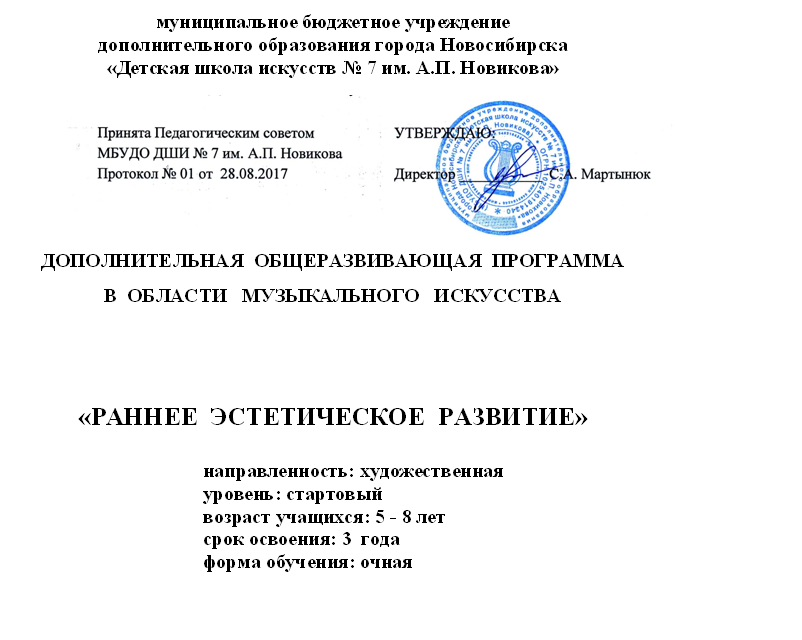 Содержание:1. Пояснительная записка1.1. Дополнительная общеразвивающая программа в области искусств «Раннее эстетическое развитие» (далее – ДОП «Раннее эстетическое развитие»), направленная на эстетическое  развитие, воспитание и  обучение  дошкольников, является учебно-методическим комплексом, разработанным  в соответствии со следующими  документами: Федеральный Закон Российской Федерации от 29.12.2012 № 273-ФЗ «Об образовании в РФ»; Порядок организации и осуществления образовательной деятельности по дополнительным общеобразовательным программам (Приказ Минобрнауки РФ от 29.08.2013 № 1008);Рекомендации по организации образовательной и методической деятельности при реализации общеобразовательных программ в области искусств (Письмо Минкультуры РФ от 21.11.2013 № 191-01-39/06-ГИ); Методические рекомендации по проектированию дополнительных общеразвивающих программ (включая разноуровневые программы) (Письмо Минобрнауки России 09-3242 от 18.11.2015).Концепция развития дополнительного образования детей (Распоряжение Правительства РФ от 04.09.2014  № 1726-р); Концепция развития образования в сфере культуры и искусства в Российской Федерации на 2008 - 2015 годы (распоряжение Правительства РФ от 25.08.2008 № 1244-р);Постановление Главного государственного санитарного врача РФ от 04.07.2014 № 41 «Об утверждении СанПиН 2.4.4.3172-14 «Санитарно-эпидемиологические требования к устройству, содержанию и организации режима работы образовательных организаций дополнительного образования детей»;Закон НСО «О культуре в Новосибирской области» (Закон НСО  от 7 июля 2007 года № 124-ОЗ, с изменениями на 2 июля 2014 г.); Примерные индивидуальные учебные планы отдельных учебных заведений (инструктивное письмо Минкультуры РСФСР № 01-185/16-15 от 05.07.1989);Примерные учебные планы образовательных программ по видам искусств для детских школ искусств, рекомендованные Министерством культуры Российской Федерации в 2003 году (письмо Министерства культуры Российской Федерации от 23.06.2003 № 66-01-16/32); Примерные учебные планы образовательных программ по видам музыкального искусства для детских школ искусств Федерального агентства по культуре и кинематографии, рекомендованные Министерством культуры и массовых коммуникаций на 2005-2006 учебный год (письмо от 02.06.2005 № 1814-18-17.4).Методические рекомендации по определению требований к уровню подготовки выпускника детской школы искусств и проведению аттестации детских школ искусств (письмо Минкультуры РФ от 18.05.2004 № 626-06-32);Санитарно-эпидемиологические требования к устройству, содержанию и организации режима работы образовательных организаций дополнительного образования детей. СанПиН 2.4.4.3172-14 (постановление Главного государственного врача РФ от 04.07.2014 № 41);Устав муниципального бюджетного образовательного учреждения дополнительного образования детей города Новосибирска «Детская школа искусств  № 7 им. А.П. Новикова».Лицензия № 9664 от 13.04.2016,  выданная Министерством образования, науки и инновационной политики Новосибирской области.  1.2. ДОП  «Раннее эстетическое развитие» включает  в себя цикл предметов  общеразвивающего обучения детей в возрасте от 5 лет 8 месяцев до 8 лет,  который  осуществляет  их  подготовку к обучению в ДШИ.  ДОП «Раннее эстетическое развитие» создает предпосылки для развития творческих способностей детей в художественной сфере. Комплекс предметов, входящих в учебный план образовательной программы («Сольное  пение», «Музыкальный инструмент», «Коллективное  музицирование», «Вокальный  ансамбль», «Музыкальная  азбука»), обеспечивает их гармоничное воспитание. 1.3. Целью  данной программы  является: создание развивающей среды, способствующей художественно-эстетическому воспитанию, раскрытию творческого потенциала, формированию духовно-нравственных качеств, высокой коммуникативной культуры ребёнка дошкольного возраста.Задачи программы:приобретение детьми в процессе освоения разных видов деятельности (пения, движения под музыку, изобразительного творчества) положительного эмоционального опыта, умения слушать и слышать музыку, эмоционально откликаться на нее;приобретение детьми первого опыта индивидуальной и коллективной творческой деятельности;формирование у детей мотивации к дальнейшему музыкальному обучению;воспитание у детей культуры общения;развивающее и корректирующее воздействие на психомоторику;развитие у детей личностных качеств, позволяющих быть успешными в любой деятельности; подготовка одаренных детей к продолжению обучения в ДШИ по общеразвивающим программам в области искусств.1.4. Содержание программы ориентировано на:формирование у обучающихся эстетического отношения к действительности, потребности общения с духовными ценностями;формирование у обучающихся умения самостоятельно воспринимать и оценивать явления эстетического ряда;воспитание детей в творческой атмосфере, обстановке доброжелательности, эмоционально-нравственной отзывчивости, а также педагогической требовательности;создание условий, способствующих успешному освоению в дальнейшем учебной информации, приобретению навыков творческой деятельности;выработку у обучающихся личностных качеств, способствующих  формированию навыков взаимодействия с преподавателями  и обучающимися в образовательном процессе;формирование у одаренных детей предпосылок для приобретения комплекса знаний, умений и навыков, позволяющих в дальнейшем успешно осваивать дополнительные общеразвивающие  образовательные программы в области  искусств.В современных условиях массового распространения задержек и дисгармонии развития детей образовательная программа «Раннее эстетическое развитие» необходима, в первую очередь, для своевременной коррекции детского развития и, лишь во вторую – для обеспечения развития художественных способностей детей.Программа разработана в целях всестороннего художественно-эстетического развития и подготовки дошкольников к дальнейшему обучению в первом классе ДШИ по программам общеразвивающей направленности.1.5. В структуру образовательной программы включены:планируемые результаты освоения обучающимися данной программы;учебный план;система и критерии оценок промежуточной и итоговой аттестации результатов освоения обучающимися  образовательной программы;программа творческой, методической и культурно-просветительской деятельности ДШИ. условия реализации и ресурсное  обеспечение ДОП;график образовательного процесса;программы учебных предметов;1.6. Форма и режим занятийЗанятия проводятся в индивидуальной, мелкогрупповой и групповой форме.  Численность учащихся в группе может составлять от 4 до 10 человек. Группы  формируются  из  детей, близких  по  возрасту.  Это  позволяет преподавателю построить процесс обучения в соответствии с принципами дифференцированного и индивидуального подходов, учитывать возрастные  особенности  детей в планировании учебного  процесса и содержании занятий.Продолжительность урока (академического часа) для детей дошкольного возраста составляет  25-30 минут.  Срок освоения ДОП «Раннее эстетическое развитие» составляет  3  года.1.7. При приеме на обучение по ДОП  «Раннее эстетическое развитие» образовательное учреждение заключает с родителями (законными представителями) ребёнка договор об образовании, содержащий условия обучения по соответствующей дополнительной общеразвивающей общеобразовательной программе. 2. Планируемые результаты освоения обучающимисяДОП «Раннее эстетическое развитие»Минимум содержания программы «Раннее эстетическое развитие» обеспечивает целостное художественно-эстетическое развитие личности ребенка  и приобретение им практических навыков творческой  деятельности и основ теоретических знаний  и  представлений.  Результатом освоения ДОП «Раннее эстетическое развитие» по учебным предметам является:наличие у обучающегося интереса к музыке, её прослушиванию,  инструментальному и вокальному исполнительству; воспитание умения слушать музыку, вникать в образы музыкальных произведений;умение воспроизводить голосом музыкальные звуки и простые мелодии в доступном для детей дошкольного возраста диапазоне;развитие музыкальной памяти, позволяющее узнавать и воспроизводить голосом знакомые мелодии;приобретение навыков публичных выступлений на открытых классных концертах;развитие в каждом ребёнке заинтересованности, творческой  активности, веры в себя;выработка учащимися первоначальных вокально-хоровых навыков;приобретение коммуникативных навыков (умения взаимодействовать в группе, устанавливать деловой с преподавателями и обучающимися);приобретение знаний  о характерных особенностях  основных музыкальных жанров (песня, танец, марш);развитие психомоторных качеств, позволяющих ритмично двигаться под музыку, передавать в движении её характер.УЧЕБНЫЙ  ПЛАНДОП  «Раннее эстетическое развитие» Срок  обучения 3 года* Примечания к учебному плану ДОП «Раннее эстетическое развитие»со сроком обучения 3 годаПрограмма предназначена для детей, поступающих в детскую школу искусств с 5 лет 8 месяцев.Общее количество  групп по музыкально-теоретическим   дисциплинам не превышает их числа в пределах установленной нормы.Предмет 1.3«Коллективное  музицирование» предлагает на выбор виды музицирования – хор, ансамбль.В пределах имеющихся средств, возможно выделение педагогических и концертмейстерских часов для подготовки к конкурсам и проведению творческих и культурно-просветительских мероприятий школы, направленных на совершенствование образовательного процесса.Концертмейстерские часы предусматриваютсядля проведения индивидуальных занятий  по предметам: сольное пение (эстрадный вокал), вокальному    ансамблю  из  расчета  50%  общего количества  часов   (на занятиях используется в качестве сопровождения аккомпанемент на акустическом инструменте и «фонограммы-минус»).4. Система и критерии оценок результатов освоения обучающимися ДОП «Ранее  эстетическое  развитие»4.1. Содержание и формы промежуточной и итоговой аттестации. Фонды оценочных средствОценка качества реализации программы «Раннее эстетическое развитие» включает в себя текущий контроль успеваемости, промежуточную и итоговую аттестацию обучающихся.В качестве средств текущего контроля успеваемости  используются устные опросы, просмотры, прослушивания, тестирование, игровые состязания. Текущий контроль успеваемости обучающихся проводится в счет аудиторного времени, предусмотренного на учебный предмет.Промежуточная и  итоговая  аттестация  является  основной формой контроля учебной работы, обеспечивает оперативное управление учебной деятельностью обучающегося, ее корректировку и проводится с целью определения:- качества реализации образовательного процесса; - качества теоретической и практической подготовки по учебному предмету;- уровня умений и навыков, сформированных у обучающегося на определенном этапе обучения.Промежуточная  и  итоговая   аттестация проводится в форме контрольных  уроков. Контрольные уроки могут проходить в виде открытых занятий, концертных выступлений перед родителями, выполнения практических работ, устных опросов и игровых состязаний. Контрольные уроки проводятся на завершающих 1-е полугодие (промежуточная  аттестация) и  2-е  полугодие  (итоговая  аттестация)  учебных занятиях в счет аудиторного времени, предусмотренного на учебный предмет. Содержание промежуточной и  итоговой  аттестации и условия ее проведения разрабатываются  преподавателями, ведущими учебный предмет.Для аттестации обучающихся создаются фонды оценочных средств, включающие типовые задания, тесты и методы  контроля, позволяющие оценить приобретенные знания, умения и навыки. Фонды оценочных средств  соответствуют  целям и задачам программы, её учебному плану  и  призваны обеспечивать оценку качества приобретенных учащимися знаний, умений, навыков и степень их  готовности к возможному продолжению музыкального образования в  ДШИ по общеразвивающим программам.4.2. Система и критерии оценок, используемые при проведении промежуточной и итоговой аттестации При  аттестации результатов освоения обучающимися  программы «Раннее эстетическое развитие» используются следующие системы оценок:дифференцированная 5-балльная система;словесная система оценок  (отлично, хорошо, посредственно).Критерии оценок аттестации и текущего контроля успеваемости обучающихся разрабатываются преподавателями, ведущими учебные предметы. Общие критерии оценивания  выполнения  задания При прохождении аттестации на музыкальных  занятиях учащийся  должен продемонстрировать знания, умения и навыки в соответствии с программными требованиями, в том числе:наличие интереса к музыке, её прослушиванию, инструментальному и вокальному исполнительству;умение эмоционально откликаться на услышанную музыку, ощущать в ней образное отображение различных жизненных событий и настроений;возможность запоминать и узнавать неоднократно услышанные произведения; владение элементарными  музыкальными понятиями;достаточный уровень владения элементарными исполнительскими навыками (ритмические  движения,  пение) для воспроизведения выученных с преподавателем музыкальных произведений; умение определять на слух характер музыки, основные жанры (песня, танец, марш), ритмично двигаться под музыку, отражая в движении характер звучащего произведения.По итогам зачёта выставляется оценка «отлично», «хорошо», «посредственно», «плохо» и её эквивалент в баллах. Данная система оценки качества освоения программных требований является основной. Более детализированная система оценивания приводится в программах учебных предметов.5. Программа творческой, методической и культурно-просветительской деятельности ДШИ № 7 им. А.П. НовиковаЦелью творческой, методической и культурно-просветительской деятельности МБУДО ДШИ № 7 им. А.П. Новикова является развитие творческих способностей обучающихся, приобщение их к  лучшим достижениям отечественного и зарубежного искусства, пропаганда ценностей мировой культуры среди различных слоёв населения, приобщение их к духовным ценностям, обобщение и распространение передового педагогического опыта в области музыкального искусства. С целью реализации творческой и культурно-просветительской деятельности на базе школы созданы творческие коллективы (ансамбли, хор, оркестр, театр), которые ведут концертную работу как в самой школе, так и за ее пределами. Деятельность коллективов осуществляется в рамках как учебного, так и внеучебного времени.Программа творческой, методической, культурно-просветительской деятельности призвана создавать условий для формирования грамотной, заинтересованной в общении с искусством молодежи, а также выявлять одаренных детей и готовить их к возможному продолжению образования в области искусства в средних и высших учебных заведениях соответствующего профиля. В  рамках  творческой  и  культурно-просветительской  деятельности  для  детей  разных  возрастов  проводятся  утренники и праздники, концерты, приуроченные к памятным датам, тематические музыкальные вечера (с приглашением общественности города, коллег и учащихся из других образовательных учреждений г. Новосибирска), отчётные концерты отделений, школы, просветительские программы, конкурсы и выставки творческих работ учащихся.  Творческая практика учащихся реализуется также на уровне классных концертов для родителей, в рамках культурно-просветительских мероприятий по планам содружества с общеобразовательными школами, детскими садами, музеями, библиотеками г. Новосибирска.Силами ДШИ проводятся творческие мероприятия совместно с представителями различных  учреждений сферы культуры, в том числе с  представителями учреждений  начального, среднего и высшего профессионального образования в области искусства.Программа  предполагает  организацию творческой деятельности путём участия обучающихся: в конкурсно-фестивальных мероприятиях различного уровня (районного, городского, областного, регионального, всероссийского);  в мастер-классах, олимпиадах, концертах, творческих вечерах, театрализованных представлениях и других мероприятиях. Культурно-просветительские мероприятия ДШИ также включают посещение обучающимися учреждений и организаций культуры (филармонии, выставочных и концертных залов, музеев, образовательных учреждений СПО и ВПО и др.) Методическая деятельность учреждения обеспечивает непрерывность профессионального развития педагогических работников путем освоения дополнительных профессиональных образовательных программ в объеме не менее 72 часов, не реже чем один раз в пять лет в ОУ, имеющих лицензию на осуществление образовательной деятельности. Для обеспечения необходимых условий творческого и методического роста педагогических работников  также  используются ресурсы и услуги различных учреждений сферы культуры города и области, образовательных учреждений СПО и ВПО сферы искусства, имеющих соответствующую лицензию, интернет-ресурсы, дистанционные образовательные ресурсы.Педагогические работники школы осуществляют методическую работу в различных формах, в том числе следующие: написание методических работ и методических разработок с последующим получением на них рецензий экспертов (специалистов среднего и высшего звена соответствующей образовательной области); участие в работе методических объединений школы с сообщениями, докладами, открытыми уроками, презентациями и т.д.; разработка и корректирование учебных программ по преподаваемым ими предметам в рамках образовательной программы, а также их учебно-методическое обеспечение; создание репертуарных сборников, обработок и аранжировок; создания  тестов, вопросников, фонда аудио- и видеоматериалов;разработка, апробация и внедрение  инновационных форм, методов и технологий учебно-образовательной и воспитательной деятельности.Педагогические работники   используют в образовательном процессе образовательные технологии, основанные на лучших достижениях отечественного образования в области музыкального искусства, а также современном уровне его развития. Преподаватели, участвующие в реализации ДОП «Раннее  эстетическое  развитие» обобщают и распространяют передовой педагогический опыт путем участия в концертных, просветительских, конкурсно-фестивальных и учебно-методических мероприятиях школьного и внешкольного уровней.Основным условием формирования и наращивания необходимого и достаточного кадрового потенциала школы является обеспечение в соответствии с новыми образовательными реалиями непрерывного педагогического образования и самообразования путем осуществления активной творческой, методической и культурно-просветительской деятельности школы в различных ее формах, видах и проявлениях. Темпы подготовки и переподготовки педагогических кадров соответствуют темпам модернизации системы образования сферы искусства в целом. 6. Условия  реализации  и ресурсное обеспечениеДОП «Раннее  эстетическое  развитие»С целью обеспечения высокого качества образования, его доступности, открытости, привлекательности для обучающихся, их родителей (законных представителей) и всего общества, духовно-нравственного развития, эстетического воспитания и художественного становления личности  учащихся   ДШИ создаёт комфортную развивающую образовательную среду, обеспечивающую возможность:выявления и развития одаренных детей в области искусства;организации творческой деятельности  обучающихся путем проведения в ДШИ творческих мероприятий (музыкальных утренников, концертов, театрализованных представлений и др.);организации творческой и культурно-просветительской деятельности совместно с другими детскими школами искусств, в том числе по различным видам искусств;использования в образовательном процессе образовательных технологий, основанных на лучших достижениях отечественного образования в сфере культуры и искусства; построения содержания программы «Раннее эстетическое развитие» с учетом индивидуального развития детей, региональных демографических и социокультурных факторов, а также с опорой на сложившиеся в образовательном учреждении традиции;эффективного управления ОУ.Для реализации ДОП  «Раннее  эстетическое  развитие» в ДШИ созданы  организационные,  учебно-методические,  кадровые, финансовые, материально-технические и иные условия с целью достижения планируемых результатов освоения данной ОП. 6.1.  Организационно-педагогические  условияОрганизация образовательного процесса по ДОП «Раннее  эстетическое  развитие» ведется в очной форме, в соответствии со сложившимися традициями в области детского художественно-эстетического образования.Занятия проводятся в мелкогрупповой и групповой форме. Численность учащихся в группе может составлять от 4 до 10 человек. Группы  формируются  из  детей, близких  по  возрасту.  Продолжительность урока (академического часа) для детей дошкольного возраста составляет  25-30 минут.  В целях реализации программы в школе установлены общие временные сроки по продолжительности учебного года, каникулярного времени, академического часа.  Продолжительность учебного года составляет 52 недели, продолжительность учебных занятий для  детей  дошкольного  возраста  составляет - 32-33 недели, оставшиеся недели учебного года являются резервными. В течение учебного года продолжительность каникул – не менее 4-х недель. Продолжительность летних каникул – не менее 13 недель.Учебный год для педагогических работников составляет 44 недели, из которых 33 недели – учебные. В остальное время деятельность педагогических работников направлена на методическую, творческую, культурно-просветительскую работу, а также освоение дополнительных профессиональных образовательных программ.Реализация программы «Раннее эстетическое развитие» обеспечивается педагогическими кадрами, имеющими среднее профессиональное или высшее профессиональное образование, соответствующее профилю преподаваемого учебного предмета. Непрерывность профессионального развития педагогических работников обеспечивается освоением дополнительных профессиональных образовательных  программ в объеме не менее 72-х часов, не реже чем один раз в  5 лет в образовательных  учреждениях, имеющих лицензию на осуществление образовательной деятельности. Школа создаёт  условия для взаимодействия с другими образовательными  организациями, реализующими ДОП в области  искусства в том числе и профессиональные, с целью обеспечения возможности восполнения недостающих кадровых ресурсов, ведения постоянной методической работы, получения консультаций по вопросам реализации программы «Раннее эстетическое развитие», использования передовых педагогических технологий.  6.2. Методическое обеспечение ДОП «Раннее  эстетическое  развитие»Реализация программы обеспечивается учебно-методическим  комплексом (учебно-методической документацией, учебниками, нотными сборниками, учебно-методическими изданиями, конспектами лекций, аудио и видео материалами) по всем учебным предметам.Реализация программы обеспечивается доступом каждого обучающегося к библиотечным фондам и фондам фонотеки, аудио и видеозаписей, формируемым в соответствии с перечнем учебных предметов учебного плана.  Библиотечный фонд ДШИ укомплектован печатными и/или электронными изданиями основной и дополнительной учебной и учебно-методической литературы по всем учебным предметам,  а также изданиями музыкальных произведений и  специальными хрестоматийными изданиями. Основной учебной литературой по учебным предметам предметной области «Теория и история музыки» обеспечивается каждый обучающийся.  Библиотечный фонд помимо учебной литературы включает официальные, справочно-библиографические издания.В процессе обучения используются разнообразные методы обучения (словесный, наглядный, практический; объяснительно-иллюстративный, репродуктивный, частично-поисковый, исследовательский, проблемный; игровой, дискуссионный, проектный и др.) и воспитания (убеждение,  поощрение, упражнение, стимулирование, мотивация и др.).Формы организации учебных занятий (уроков):  урок, практическое занятие, урок-концерт, концертное  выступление,  урок-праздник, урок-сказка и другие.Внеурочные формы организации работы предполагают участие детей в различных творческих мероприятиях, проводимых в форме концерта, конкурса, фестиваля, олимпиады.Обучение по программе включает применение образовательных технологий, основанных на лучших достижениях отечественного образования в сфере культуры и искусства. В том числе следующие: технология индивидуализации  обучения, технология  группового обучения, технология дифференцированного обучения,  технология разноуровневого обучения, технология развивающего  обучения,  технология проблемного обучения, технология  игровой деятельности, технология коллективной творческой деятельности, здоровьесберегающая технология, информационно-коммуникационные технологии и др.Алгоритм учебного занятия предполагает наличие нескольких обязательных этапов: повторение  пройденного  материала (проверка домашнего задания), знакомство с новым материалом или разбор нового практического задания (музыкального  произведения), отработка наиболее трудных теоретических и практических моментов урока. Для детей младшего школьного и дошкольного возраста в структуру урока включаются физкультминутки.Для  занятий с детьми  преподавателями разработаны дидактические материалы – раздаточные материалы,  инструкционные, технологические карты, задания, упражнения и т.п.6.3. Материально-технические условия реализации ДОП «Раннее  эстетическое  развитие»Материально-технические условия МБУДО ДШИ № 7 им. А.П. Новикова  в полной мере обеспечивают возможность достижения обучающимися результатов, предусмотренных ДОП «Раннее  эстетическое  развитие».Материально-техническая база ДШИ соответствует санитарным и противопожарным нормам, нормам охраны труда, соблюдает своевременные сроки текущего и капитального ремонта.Для реализации программы в образовательной организации имеются в наличии:- концертный зал с роялем, звукотехническим  и  мультимедийным  оборудованием, - библиотека, - учебные аудитории для групповых, мелкогрупповых и индивидуальных занятий, оснащенные фортепиано, звукотехническим оборудованием, учебной мебелью, наглядными пособиями.ДШИ имеет комплект  подставок для ног  для детей разного возраста. В ДШИ созданы условия для содержания, своевременного обслуживания и ремонта музыкальных инструментов и учебного  оборудования. 7. Комплекс  учебных  предметовДОП «Раннее  эстетическое  развитие»В  образовательный  комплекс  ДОП «Раннее  эстетическое  развитие» входят  учебные  предметы:  «Изобразительная деятельность», «Музыка», «Ритмика».Учебный  предмет «Сольное  пение»  воспитывает в детях духовность, нравственность, раскрывает  творческие способности, прививает эмоциональную культуру и вкус. Кроме этого,  дети имеют возможность творчески выразить себя индивидуально и в коллективе, интересно и содержательно организовать свой досуг, получить дополнительные углубленные знания в области музыки. Большое внимание в учебной  программе предмета  уделяется развитию детского голоса и  музыкального  слуха, разучиванию и театрализации  современных и классических детских песен. Это активизирует развитие фантазии, воображения, артистичности и интеллекта учащихся. Учебный предмет «Музыка» имеет практико-ориентированную направленность; занятия проводятся в игровой форме, основаны на активной деятельности детей.Учебный  предмет «Коллективное  музицирование: хор» направлен  на  приобретение  детьми  знаний,  умений  и  навыков  в  области  хорового  пения,  на  эстетическое  воспитание  и  художественное  образование,  духовно-нравственное  развитие  учащихся,  на  овладение  ими  духовными  и  культурными  ценностями  народов  мира  и  Российской  Федерации. Хоровой класс служит  одним из важнейших факторов развития слуха, музыкальности детей, помогает формированию интонационных навыков, необходимых для овладения исполнительским искусством на любом музыкальном инструменте.Основной задачей хорового класса является привитие детям любви к  хоровому пению, формирование необходимых навыков и выработка потребности в коллективном музицировании, учитывая, что хоровое пение - наиболее доступный вид подобной деятельности.Учебный  предмет «Вокальный   ансамбль»  направлен  на  овладение  учащимися основными вокальными навыками, умению пения в ансамбле и на основе этого разучиваются и исполняются музыкальные произведения, осваиваются ансамблевые партии, а также раскрываются творческие возможности детей. На  занятиях  каждый ребенок находит возможность для творческого самовыражения личности через сольное и ансамблевое пение, пение народных и современных песен с музыкальным сопровождением. Учебный  предмет «Музыкальный  инструмент: фортепиано» направлен на музыкально-эстетическое воспитание дошкольников, развитие музыкальных способностей и мелкой моторики, освоение начальных навыков игры на фортепиано.  Именно в этом возрасте у детей формируются эталоны красоты, воспитываются чувства, накапливается опыт деятельности, от которого во многом зависит их последующее музыкальное и общее развитие.  Раннее обучение игре на фортепиано имеет ряд значительных преимуществ: накопление музыкального опыта у маленьких детей стимулирует развитие памяти, мышления, речи, мелкой моторики, что  в свою очередь формирует  основу  для  плодотворного музыкального творчества.Учебный  предмет «Музыкальная  азбука»  направлен на формирование у учащихся общих историко-теоретических знаний о  музыкальном искусстве, приобретение начальных базовых умений и навыков в области музыкального искусства. «Музыкальная азбука» вводит  учеников в мир музыкального искусства, формирует музыкальную грамотность. Большое внимание в программе уделяется развитию детского голоса, разучиванию и театрализации  современных и классических детских песен,  постановке театрализованных мини-представлений, праздников и музыкально-литературных композиций. Учебный предмет «Музыкальная азбука» имеет практико-ориентированную направленность; занятия проводятся в игровой форме, основаны на активной деятельности детей.1.Пояснительная записка .............................................................................32.Планируемые результаты освоения обучающимися ДОП «Раннее эстетическое развитие» ......................................................................63.Учебный план ДОП «Раннее эстетическое развитие» ......................74.Система и критерии оценок результатов освоения обучающимися ДОП «Ранее  эстетическое  развитие» ..............................................84.1. Содержание и формы промежуточной и итоговой аттестации. Фонды оценочных средств ................................................................84.2. Система и критерии оценок, используемые при проведении промежуточной и итоговой аттестации.............................................85.Программа творческой, методической и культурно-просветительской деятельности ДШИ № 7 ..................................................................96.Условия  реализации  и ресурсное обеспечение  ДОП «Раннее  эстетическое  развитие» .....................................................................116.1.Организационно-педагогические  условия .................................126.2. Методическое обеспечение ДОП «Раннее эстетическое развитие» 136.3. Материально-технические условия реализации ДОП «Раннее эстетическое развитие» ......................................................................147 Комплекс  учебных  предметов  ДОП «Раннее эстетическое развитие» ...........................................................................................15Приложение: Программы учебных предметов ДОП «Раннее эстетическое развитие»N п/пНаименование предметной области/учебного предмета Годы обучения, классы, количество аудиторных часов в неделюГоды обучения, классы, количество аудиторных часов в неделюГоды обучения, классы, количество аудиторных часов в неделюПромежуточная и итоговая аттестация (годы обучения, классы)N п/пНаименование предметной области/учебного предмета IIIIIIПромежуточная и итоговая аттестация (годы обучения, классы)1.Учебные предметы исполнительской подготовки и художественно-творческой подготовки:444Промежуточная и итоговая аттестация (годы обучения, классы)1.1Сольное пение111III1.2Музыкальный инструмент 111III1.3.Коллективное  музицирование: хор /ансамбль1111.4Вокальный ансамбль1112.Учебные предметы историко-теоретической подготовки:1112.1.Музыкальная  азбука111Всего:555ОценкаКритерии оценивания5 «отлично»задание  выполнено  в полном объеме, выразительно; знания, умения, навыки, отвечающие всем требованиям на данном этапе обучения4 «хорошо»наличие небольших недочётов в умениях, навыках, пробелов в  знаниях; учащийся  умеет передавать личное отношение к выполняемому  заданию, но делает некоторые ошибки3 «посредственно»неуверенное владение знаниями, умениями, навыками;  учащийся умеет выполнять задание по плану педагога, не самостоятелен, не проявляет интереса к выполнению заданий, работа содержит значительное количество ошибок